HOVEDOPPTAK VED KVITSØY BARNEHAGE Det er klart for andre hovedopptak 2017, med søknadsfristNOVEMBER. Dette gjelder barn som ønsker plass fra januar, eller våren 2018.Barn som allerede har plass, men ønsker endring i oppholdstid, kan melde dette til barnehagen innen oppsatt søknadsfrist.Søknadsskjema og reglement kan fås i barnehagen, eller på kommunens hjemmeside. Signert søknadsskjema sendes/leveres til barnehagen eller mona.bjorsvik@kvitsoy.kommune.no innen oppsatt søknadsfrist.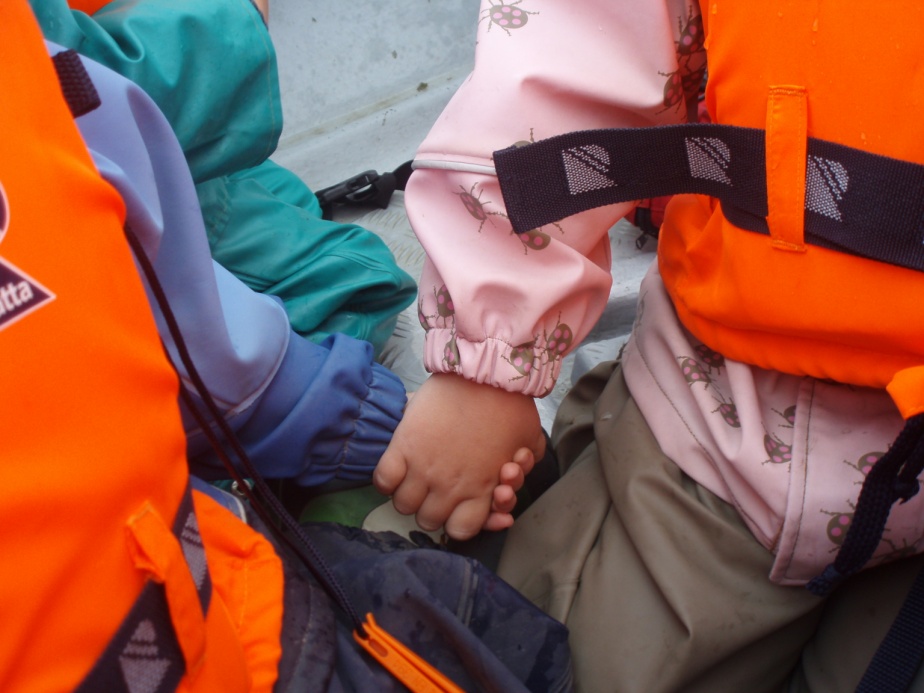 SØKNADSSKJEMA FOR KVITSØY BARNEHAGEAlternativ 1: Hel plass 100 %, Barnehagen er åpen kl 0630-1615.Alternativ 2: 24,5 timer fordelt på maksimum 3 dager. Barnet kan komme fra kl 0800. Skriv da ønsket klokkeslett i rubrikkene.Alternativ 3 gjelder kun for ettåringer som mottar kontantstøtte. Barnet kan komme fra kl 0800. Skriv da ønsket klokkeslett i rubrikkene.GJELDENEDE PRISER:Det gis moderasjon for søsken, også på tvers barnehage/SFO, samt ved dokumentert samlet bruttoinntekt under 3 G og 6G, se reglement. SØKNADSFRIST: 1. MARS OG 1. NOVEMBER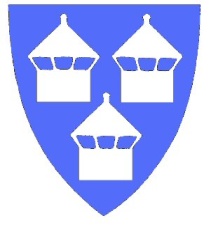 KVITSØY KOMMUNEKvitsøy barnehage 4180 KVITSØY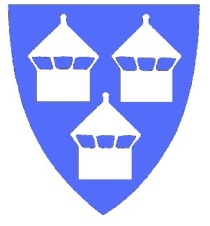 KVITSØY KOMMUNEKvitsøy barnehage4180 KVITSØY                                                                MandagTirsdagOnsdagTorsdagFredagAlternativ 1, 48,75 timeAlternativ 2, 24,5 timeAlternativ 3, 19 timerBarnets navn:Pers nr: Adresse: Allergi/særskilte behov:Barnets foreldre/foresatte:Navn:Barnets foreldre/foresatte:Pers nr: Barnets foreldre/foresatte:Mobil tlf:Tlf arbeid:Barnets foreldre/foresatte:E-post: Barnets foreldre/foresatte:Navn:Barnets foreldre/foresatte:Pers nr: Barnets foreldre/foresatte:Mobil tlf:Tlf arbeid: Barnets foreldre/foresatte:E-post: Ønsket oppstart: Har barnet søsken i SFO, navn på søsken:Dato og underskrift:Timer/ukeinntil 24,5 t/uinntil 48,75 t/u  Pris/mnd1635,-2730,-Mat/mnd250,-300,-